ҠАРАР                                                 		                         ПОСТАНОВЛЕНИЕ21 сентябрь 2018 й.                     	             № 42           	                 21 сентября 2018 г.О подготовке и проведении Дня Республики в сельском поселении Старотумбагушевский сельсовет муниципального района Шаранский район Республики Башкортостан В ознаменование двадцать восьмой годовщины провозглашения Декларации о государственном суверенитете Республики Башкортостан, в соответствии со статьей 1 Закона Республики Башкортостан от 27.02.1992 года № ВС-10/21 «О праздничных и памятных днях в Республике Башкортостан», во исполнение Указа Главы Республики Башкортостан от 14 сентября 2018 года № УГ-167 и постановления главы администрации муниципального района Шаранский район Республики Башкортостан № П-393/8 от 19.09.2018 г.ПОСТАНОВЛЯЮ:1. Организовать в сельском поселении праздничное оформление учреждений, улиц, зданий с использованием государственной символики Российской Федерации и Республики Башкортостан.2. Провести в октябре 2018 года торжественное мероприятие, посвящённое Дню Республики с участием депутатов районного совета и сельского поселения, руководителей организаций, представителей трудовых коллективов и общественных объединений.3.  Организовать проведение культурно-массовых и спортивных мероприятий, посвящённых Дню Республики.  4. Контроль за исполнением Постановления оставляю за собой.И.о. главы сельского поселения 					А.Д. ГумероваБашкортостан РеспубликаһыныңШаран районымуниципаль районыныңИске Томбағош  ауыл советыауыл биләмәһе ХакимиәтеҮҙәк урамы, 14-се йорт, Иске Томбағош  ауылыШаран районы Башкортостан Республикаһының 452636Тел.(34769) 2-47-19, e-mail:sttumbs@yandex.ruwww.stumbagush.sharan-sovet.ru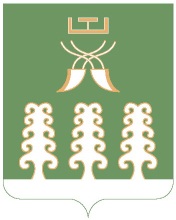 Администрация сельского поселенияСтаротумбагушевский сельсоветмуниципального районаШаранский районРеспублики Башкортостанул. Центральная, д.14 д. Старотумбагушево                             Шаранского района Республики Башкортостан, 452636Тел.(34769) 2-47-19, e-mail:sttumbs@yandex.ru,www.stumbagush.sharan-sovet.ru